О   бюджете Верхнекубанского сельского поселения Новокубанского района на 2022 год Рассмотрев проект бюджета Верхнекубанского сельского поселения Новокубанского района, Совет     Верхнекубанского сельского поселения Новокубанского района, решил:             1. Утвердить основные характеристики бюджета Верхнекубанского сельского поселения Новокубанского района на 2022 год:1) общий объем доходов в сумме 34433,0 тысяч (тридцать четыре тысячи четыреста тридцать три тысячи) рублей;2) общий объем расходов в сумме 34433,0 тысяч (тридцать четыре тысячи четыреста тридцать три тысячи);3) верхний предел муниципального внутреннего долга Верхнекубанского сельского поселения Новокубанского района на 1 января 2022 года в сумме 3000,00 тыс. рублей, в том числе верхний предел долга по муниципальным гарантиям Верхнекубанского сельского поселения Новокубанского района в сумме 0,00 тыс. рублей;2. Утвердить объем поступлений доходов в бюджет Верхнекубанского сельского поселения Новокубанского района по кодам видов (подвидов) доходов на 2022 год в суммах согласно приложению № 1 к настоящему решению.3. Утвердить в составе доходов бюджета Верхнекубанского сельского поселения Новокубанского района безвозмездные поступления в бюджет Верхнекубанского сельского поселения Новокубанского района на 2022 год согласно приложению № 2 к настоящему решению.4. Установить в соответствии с пунктом 2 статьи 184.1 Бюджетного кодекса Российской Федерации нормативы распределения доходов в бюджет Верхнекубанского сельского поселения Новокубанского района на 2022 год согласно приложению № 3 к настоящему решению.5. Установить, что добровольные взносы и пожертвования, поступившие в бюджет Верхнекубанского сельского поселения Новокубанского района, направляются в установленном порядке на увеличение расходов бюджета Верхнекубанского сельского поселения Новокубанского района соответственно целям их предоставления. В случае если цель добровольных взносов и пожертвований, поступивших в бюджет Верхнекубанского сельского поселения  Новокубанского района, не определена, указанные средства направляются на финансовое обеспечение расходов бюджета Верхнекубанского сельского поселения Новокубанского района в соответствии с настоящим решением.6. Утвердить распределение бюджетных ассигнований по разделам и подразделам классификации расходов бюджетов на 2022 год согласно приложению № 4 к настоящему решению.7. Утвердить распределение бюджетных ассигнований по целевым статьям (муниципальным программам Верхнекубанского сельского поселения Новокубанского района и непрограммным направлениям деятельности), группам видов расходов классификации расходов бюджетов на 2022 год согласно приложению № 5 к настоящему решению.8. Утвердить ведомственную структуру расходов бюджета Верхнекубанского сельского поселения Новокубанского района на 2022 год согласно приложению № 6 к настоящему решению.9. Утвердить в составе ведомственной структуры расходов бюджета Верхнекубанского сельского поселения Новокубанского района на 2022 год перечень главных распорядителей средств бюджета Верхнекубанского сельского поселения Новокубанского района, перечень разделов, подразделов, целевых статей (муниципальных программ Верхнекубанского сельского поселения Новокубанского района и непрограммных направлений деятельности), групп видов расходов бюджета Верхнекубанского сельского поселения Новокубанского района.10. Утвердить в составе ведомственной структуры расходов бюджета Верхнекубанского сельского поселения Новокубанского района на 2022 год:1) резервный фонд администрации Верхнекубанского сельского поселения Новокубанского района в сумме 100,0 тыс. рублей.11. Утвердить источники внутреннего финансирования дефицита бюджета Верхнекубанского сельского поселения Новокубанского района, перечень статей источников финансирования дефицитов бюджетов на 2022 год согласно приложению № 7 к настоящему решению.12. Остатки средств бюджета Верхнекубанского сельского поселения Новокубанского района, сложившиеся на начало текущего финансового года направляются на оплату заключенных от имени Верхнекубанского сельского поселения Новокубанского района муниципальных контрактов на поставку товаров, выполнение работ, оказание услуг, подлежавших в соответствии с условиями этих муниципальных контрактов оплате в отчетном финансовом году, в объеме, не превышающем суммы остатка неиспользованных бюджетных ассигнований на указанные цели, в случае осуществления заказчиком приемки поставленного товара, выполненной работы (ее результатов), оказанной услуги, а также отдельных этапов поставки товара, выполнения работы, оказания услуги указанных муниципальных контрактов в установленном законодательством порядке в отчетном финансовом году. Установить, что неиспользованные по состоянию на 01 января 2022 года остатки межбюджетных трансфертов, предоставленных из краевого бюджета бюджету Верхнекубанского сельского  поселения Новокубанского района в форме субсидий, субвенций и иных межбюджетных трансфертов, имеющих целевое назначение, подлежат возврату в краевой бюджет в сроки и порядки, которые установлены министерством финансов Краснодарского края.В соответствии с решениями главных администраторов доходов от возврата остатков целевых средств, не использованные по состоянию на 01 января 2022 года остатки межбюджетных трансфертов, полученные в форме субсидий, субвенций и иных межбюджетных трансфертов, имеющие целевое назначение, могут быть направлены на те же цели в объеме, не превышающем остатка указанных межбюджетных трансфертов, при наличии потребности в указанных трансфертах в порядке, установленном министерством финансов Краснодарского края.        13. Утвердить объем бюджетных ассигнований дорожного фонда Верхнекубанского сельского поселения Новокубанского района на 2022 год в сумме 3707,1 тыс. рублей.14. Установить, что предоставление субсидий юридическим лицам (за исключением субсидий муниципальным учреждениям, индивидуальным предпринимателям, а также физическим лицам - производителям товаров, работ, услуг осуществляется в случаях, предусмотренных пунктом 16, и в порядке, предусмотренном принимаемыми в соответствии с настоящим решением нормативными правовыми актами органа местного самоуправления Верхнекубанского сельского поселения Новокубанского района.15. Предоставление субсидий юридическим лицам (за исключением субсидий муниципальным учреждениям, индивидуальным предпринимателям, а также физическим лицам - производителям товаров, работ, услуг осуществляется в случаях:1) оказания государственной поддержки субъектам малого и среднего предпринимательства;2) оказания мер социальной поддержки отдельным категориям граждан;16. Установить, что субсидии иным некоммерческим организациям, не являющимся муниципальными учреждениями, в соответствии с пунктом 2 статьи 78.1 Бюджетного кодекса Российской Федерации предоставляются в пределах бюджетных ассигнований, предусмотренных приложением № 7 к настоящему решению. Порядок определения объема и предоставления указанных субсидий устанавливается нормативными правовыми актами органа местного самоуправления Верхнекубанского сельского поселения Новокубанского района.17. Увеличить размеры денежного вознаграждения лиц, замещающихмуниципальные должности, а также размеры месячных окладов муниципальных служащих администрации Верхнекубанского сельского поселения Новокубанского района в соответствии с замещаемыми ими должностями муниципальной службы и размеры месячных окладов муниципальных служащих в соответствии с присвоенными им классными чинами муниципальной службы с 1октября 2022 года на 4,0 процента.18. Увеличить с 1 октября 2022 года на 4,0 процента заработную плату работникам муниципальных учреждений Верхнекубанского сельского поселения.19. Установить, что администрация Верхнекубанского сельского поселения Новокубанского района не вправе принимать решения, приводящие к увеличению в 2022 году штатной численности муниципальных служащих Верхнекубанского сельского поселения Новокубанского района в органах местного самоуправления Верхнекубанского сельского поселения Новокубанского района.20 Предусмотреть бюджетные ассигнования в целях повышения средней заработной платы ( должностных окладов) отдельным категориям работников бюджетной сферы в соответствии с указами Президента Российской Федерации от 7 мая 2012 года № 597 «О мероприятиях по реализации государственной социальной политики» с 1 октября 2022 года на 4,0процента.21. Утвердить программу муниципальных внутренних заимствований Верхнекубанского сельского поселения Новокубанского района на 2022 год согласно приложению № 8 к настоящему решению.22. Утвердить программу муниципальных гарантий Верхнекубанского сельского поселения Новокубанского района в валюте Российской Федерации на 2022 год согласно приложению № 9 к настоящему решению.23. Установить предельный объем муниципального долга Верхнекубанского сельского поселения Новокубанского района на 2022 год в сумме 3000,0 тыс. рублей.24. Установить предельный объем расходов на обслуживание муниципального долга Верхнекубанского сельского поселения Новокубанского района на 2022 год в сумме 5,0 тыс. рублей. 25.Установить общий объем бюджетных ассигнований, направленных на исполнение публичных нормативных обязательств в сумме 163,2 тысячи рублей.26. Контроль за выполнением настоящего решения возложить на комиссию Совета Верхнекубанского сельского поселения Новокубанского района по финансам, бюджету, налогам и контролю (Дзюба П.В.).27.Нормативные правовые акты Верхнекубанского сельского поселения Новокубанского района подлежат приведению в соответствие с настоящим решением в двухмесячный срок со дня вступления в силу настоящего решения, за исключением случаев, установленных бюджетным законодательством Российской Федерации.28. Настоящее решение вступает в силу  со дня его официального опубликования в информационном бюллетене «Вестник Верхнекубанского сельского поселения Новокубанского района», но не ранее 1 января 2022 года, и подлежит размещению на официальном сайте администрации Верхнекубанского сельского поселения Новокубанского района.Приложение № 5к решению Верхнекубанского сельского поселения Новокубанского района   «О бюджете Верхнекубанского сельского поселения Новокубанского района на 2022 год»  от 01 декабря 2021 года №  118Распределение бюджетных ассигнований по целевым статьям (муниципальным программам Верхнекубанского сельского поселения Новокубанского района и непрограммным направлениям деятельности), группам видов расходов классификации расходов бюджетов на 2022 год(тысяч рублей)Глава Верхнекубанского сельского посления Новокубанского района                                                          А.В. Брежнев                                           Приложение № 7к решению Совета Верхнекубанского сельского поселения Новокубанского района «О бюджете Верхнекубанского сельского поселения Новокубанского района на 2022 год»от   01 декабря 2021   г. № 118Источники внутреннего финансирования дефицита бюджета Верхнекубанского сельского поселения Новокубанского района, перечень статей и видов источников финансирования дефицита бюджета на 2022 год(тыс.рублей)Глава Верхнекубанского сельскогопоселения Новокубанского района                                                        А.В.БрежневПриложение № 8к решению Совета Верхнекубанского сельского поселения Новокубанского района «О бюджете Верхнекубанского сельского поселения Новокубанского района на 2022год»от  01 декабря 2021   года   №   118        Программамуниципальных внутренних заимствований Верхнекубанского сельского поселения Новокубанского района на 2022 годРаздел 1. Структура муниципального внутреннего долга Верхнекубанского       сельского  поселения Новокубанского района.Тыс. рублейГлава Верхнекубанского сельского поселения                                        Новокубанского района                                                                     А.В. Брежнев  Приложение №  9к решению Совета Верхнекубанского                                                                                                                                                                 сельского поселения Новокубанского                                                                                                                                                 района «О бюджете                                                                                                                                                                               Верхнекубанского сельского поселения                                                                                                                                                  Новокубанского района на 2022 год»                                                                                                                                                 от 01 декабря 2021 г                                                                                                                                                 № 118            Программа муниципальных  гарантий Верхнекубанского сельского поселенияНовокубанского района  в валюте Российской Федерации на 2022 годГлава Верхнекубанского сельскогопоселения Новокубанского района                                                                                       А.В. Брежнев                 Информационный бюллетень «Вестник Верхнекубанского сельского поселения Новокубанского района»№ 22 от  03.12.2021 годаУчредитель: Совет Верхнекубанского сельского поселения Новокубанского района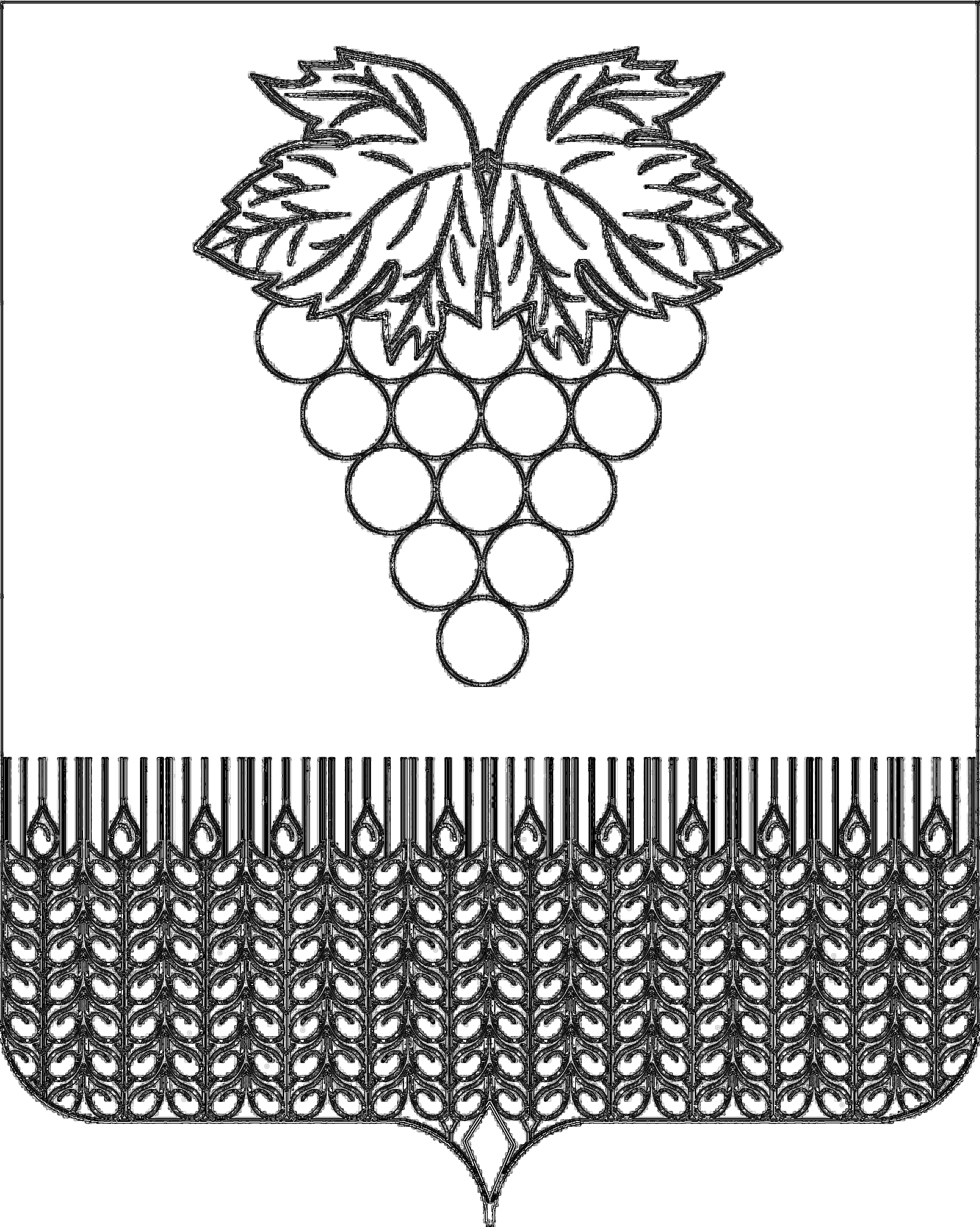 СОВЕТ ВЕРХНЕКУБАНСКОГО СЕЛЬСКОГО ПОСЕЛЕНИЯНОВОКУБАНСКОГО РАЙОНАСОВЕТ ВЕРХНЕКУБАНСКОГО СЕЛЬСКОГО ПОСЕЛЕНИЯНОВОКУБАНСКОГО РАЙОНАРЕШЕНИЕРЕШЕНИЕот   01.12.2021  года                          №  118Глава Верхнекубанского сельского поселения Новокубанского района                        А.В. БрежневПредседатель Совета Верхнекубанского сельского поселения Новокубанского районаС.В. ЛаптиеваПриложение  № 1                                                             к решению Совета Верхнекубанского сельского поселения "О бюджете                                                                Верхнекубанского   сельского поселения     Новокубанского района на 2022 год"                                           от  01.12.2021   года № 118Приложение  № 1                                                             к решению Совета Верхнекубанского сельского поселения "О бюджете                                                                Верхнекубанского   сельского поселения     Новокубанского района на 2022 год"                                           от  01.12.2021   года № 118Приложение  № 1                                                             к решению Совета Верхнекубанского сельского поселения "О бюджете                                                                Верхнекубанского   сельского поселения     Новокубанского района на 2022 год"                                           от  01.12.2021   года № 118Приложение  № 1                                                             к решению Совета Верхнекубанского сельского поселения "О бюджете                                                                Верхнекубанского   сельского поселения     Новокубанского района на 2022 год"                                           от  01.12.2021   года № 118Приложение  № 1                                                             к решению Совета Верхнекубанского сельского поселения "О бюджете                                                                Верхнекубанского   сельского поселения     Новокубанского района на 2022 год"                                           от  01.12.2021   года № 118Приложение  № 1                                                             к решению Совета Верхнекубанского сельского поселения "О бюджете                                                                Верхнекубанского   сельского поселения     Новокубанского района на 2022 год"                                           от  01.12.2021   года № 118Приложение  № 1                                                             к решению Совета Верхнекубанского сельского поселения "О бюджете                                                                Верхнекубанского   сельского поселения     Новокубанского района на 2022 год"                                           от  01.12.2021   года № 118Приложение  № 1                                                             к решению Совета Верхнекубанского сельского поселения "О бюджете                                                                Верхнекубанского   сельского поселения     Новокубанского района на 2022 год"                                           от  01.12.2021   года № 118Приложение  № 1                                                             к решению Совета Верхнекубанского сельского поселения "О бюджете                                                                Верхнекубанского   сельского поселения     Новокубанского района на 2022 год"                                           от  01.12.2021   года № 118Приложение  № 1                                                             к решению Совета Верхнекубанского сельского поселения "О бюджете                                                                Верхнекубанского   сельского поселения     Новокубанского района на 2022 год"                                           от  01.12.2021   года № 118Приложение  № 1                                                             к решению Совета Верхнекубанского сельского поселения "О бюджете                                                                Верхнекубанского   сельского поселения     Новокубанского района на 2022 год"                                           от  01.12.2021   года № 118Приложение  № 1                                                             к решению Совета Верхнекубанского сельского поселения "О бюджете                                                                Верхнекубанского   сельского поселения     Новокубанского района на 2022 год"                                           от  01.12.2021   года № 118Объем поступлений  доходов в бюджет  Верхнекубанского сельского поселения Новокубанского района  по кодам видов(подвидов)доходов в суммах  на 2022 годОбъем поступлений  доходов в бюджет  Верхнекубанского сельского поселения Новокубанского района  по кодам видов(подвидов)доходов в суммах  на 2022 годОбъем поступлений  доходов в бюджет  Верхнекубанского сельского поселения Новокубанского района  по кодам видов(подвидов)доходов в суммах  на 2022 годОбъем поступлений  доходов в бюджет  Верхнекубанского сельского поселения Новокубанского района  по кодам видов(подвидов)доходов в суммах  на 2022 годОбъем поступлений  доходов в бюджет  Верхнекубанского сельского поселения Новокубанского района  по кодам видов(подвидов)доходов в суммах  на 2022 годОбъем поступлений  доходов в бюджет  Верхнекубанского сельского поселения Новокубанского района  по кодам видов(подвидов)доходов в суммах  на 2022 годОбъем поступлений  доходов в бюджет  Верхнекубанского сельского поселения Новокубанского района  по кодам видов(подвидов)доходов в суммах  на 2022 годОбъем поступлений  доходов в бюджет  Верхнекубанского сельского поселения Новокубанского района  по кодам видов(подвидов)доходов в суммах  на 2022 годОбъем поступлений  доходов в бюджет  Верхнекубанского сельского поселения Новокубанского района  по кодам видов(подвидов)доходов в суммах  на 2022 годОбъем поступлений  доходов в бюджет  Верхнекубанского сельского поселения Новокубанского района  по кодам видов(подвидов)доходов в суммах  на 2022 годОбъем поступлений  доходов в бюджет  Верхнекубанского сельского поселения Новокубанского района  по кодам видов(подвидов)доходов в суммах  на 2022 годОбъем поступлений  доходов в бюджет  Верхнекубанского сельского поселения Новокубанского района  по кодам видов(подвидов)доходов в суммах  на 2022 годОбъем поступлений  доходов в бюджет  Верхнекубанского сельского поселения Новокубанского района  по кодам видов(подвидов)доходов в суммах  на 2022 годОбъем поступлений  доходов в бюджет  Верхнекубанского сельского поселения Новокубанского района  по кодам видов(подвидов)доходов в суммах  на 2022 годОбъем поступлений  доходов в бюджет  Верхнекубанского сельского поселения Новокубанского района  по кодам видов(подвидов)доходов в суммах  на 2022 год(тыс.руб.)(тыс.руб.)(тыс.руб.)(тыс.руб.)Код Код Код Наименование доходаНаименование доходаНаименование доходаНаименование доходаНаименование доходаНаименование доходаНаименование доходаНаименование доходаСуммаСуммаСуммаСумма1112222222233331 00 00000 00 0000 0001 00 00000 00 0000 0001 00 00000 00 0000 000ДоходыДоходыДоходыДоходыДоходыДоходыДоходыДоходы30 045,130 045,130 045,130 045,11 01 02000 01 0000 1101 01 02000 01 0000 1101 01 02000 01 0000 110Налог на доходы физических лиц Налог на доходы физических лиц Налог на доходы физических лиц Налог на доходы физических лиц Налог на доходы физических лиц Налог на доходы физических лиц Налог на доходы физических лиц Налог на доходы физических лиц 99009900990099001 03 02230 01 0000 1101 03 02230 01 0000 1101 03 02230 01 0000 110Доходы от уплаты акцизов на дизельное топливо, подлежащие распределению между бюджетами субъектов Российской Федерации и местными бюджетами с учетом установленных дифференцированных нормативов отчислений в местные бюджетыДоходы от уплаты акцизов на дизельное топливо, подлежащие распределению между бюджетами субъектов Российской Федерации и местными бюджетами с учетом установленных дифференцированных нормативов отчислений в местные бюджетыДоходы от уплаты акцизов на дизельное топливо, подлежащие распределению между бюджетами субъектов Российской Федерации и местными бюджетами с учетом установленных дифференцированных нормативов отчислений в местные бюджетыДоходы от уплаты акцизов на дизельное топливо, подлежащие распределению между бюджетами субъектов Российской Федерации и местными бюджетами с учетом установленных дифференцированных нормативов отчислений в местные бюджетыДоходы от уплаты акцизов на дизельное топливо, подлежащие распределению между бюджетами субъектов Российской Федерации и местными бюджетами с учетом установленных дифференцированных нормативов отчислений в местные бюджетыДоходы от уплаты акцизов на дизельное топливо, подлежащие распределению между бюджетами субъектов Российской Федерации и местными бюджетами с учетом установленных дифференцированных нормативов отчислений в местные бюджетыДоходы от уплаты акцизов на дизельное топливо, подлежащие распределению между бюджетами субъектов Российской Федерации и местными бюджетами с учетом установленных дифференцированных нормативов отчислений в местные бюджетыДоходы от уплаты акцизов на дизельное топливо, подлежащие распределению между бюджетами субъектов Российской Федерации и местными бюджетами с учетом установленных дифференцированных нормативов отчислений в местные бюджеты3 707,13 707,13 707,13 707,11 03 02240 01 0000 1101 03 02240 01 0000 1101 03 02240 01 0000 110Доходы от уплаты акцизов на моторные масладля дизельных или карбюраторных(инжекторных) двигателей, подлежащие распределению между бюджетами субъектов Российской Федерации и местными бюджетами с учетом установленных дифференцированных нормативов отчислений в местные бюджетыДоходы от уплаты акцизов на моторные масладля дизельных или карбюраторных(инжекторных) двигателей, подлежащие распределению между бюджетами субъектов Российской Федерации и местными бюджетами с учетом установленных дифференцированных нормативов отчислений в местные бюджетыДоходы от уплаты акцизов на моторные масладля дизельных или карбюраторных(инжекторных) двигателей, подлежащие распределению между бюджетами субъектов Российской Федерации и местными бюджетами с учетом установленных дифференцированных нормативов отчислений в местные бюджетыДоходы от уплаты акцизов на моторные масладля дизельных или карбюраторных(инжекторных) двигателей, подлежащие распределению между бюджетами субъектов Российской Федерации и местными бюджетами с учетом установленных дифференцированных нормативов отчислений в местные бюджетыДоходы от уплаты акцизов на моторные масладля дизельных или карбюраторных(инжекторных) двигателей, подлежащие распределению между бюджетами субъектов Российской Федерации и местными бюджетами с учетом установленных дифференцированных нормативов отчислений в местные бюджетыДоходы от уплаты акцизов на моторные масладля дизельных или карбюраторных(инжекторных) двигателей, подлежащие распределению между бюджетами субъектов Российской Федерации и местными бюджетами с учетом установленных дифференцированных нормативов отчислений в местные бюджетыДоходы от уплаты акцизов на моторные масладля дизельных или карбюраторных(инжекторных) двигателей, подлежащие распределению между бюджетами субъектов Российской Федерации и местными бюджетами с учетом установленных дифференцированных нормативов отчислений в местные бюджетыДоходы от уплаты акцизов на моторные масладля дизельных или карбюраторных(инжекторных) двигателей, подлежащие распределению между бюджетами субъектов Российской Федерации и местными бюджетами с учетом установленных дифференцированных нормативов отчислений в местные бюджеты3 707,13 707,13 707,13 707,11 03 02250 01 0000 1101 03 02250 01 0000 1101 03 02250 01 0000 110Доходы от уплаты акцизов на автомобильный бензин, подлежащие распределению между бюджетами субъектов Российской Федерации и местными бюджетами с учетом установленных дифференцированных нормативов отчислений в местные бюджетыДоходы от уплаты акцизов на автомобильный бензин, подлежащие распределению между бюджетами субъектов Российской Федерации и местными бюджетами с учетом установленных дифференцированных нормативов отчислений в местные бюджетыДоходы от уплаты акцизов на автомобильный бензин, подлежащие распределению между бюджетами субъектов Российской Федерации и местными бюджетами с учетом установленных дифференцированных нормативов отчислений в местные бюджетыДоходы от уплаты акцизов на автомобильный бензин, подлежащие распределению между бюджетами субъектов Российской Федерации и местными бюджетами с учетом установленных дифференцированных нормативов отчислений в местные бюджетыДоходы от уплаты акцизов на автомобильный бензин, подлежащие распределению между бюджетами субъектов Российской Федерации и местными бюджетами с учетом установленных дифференцированных нормативов отчислений в местные бюджетыДоходы от уплаты акцизов на автомобильный бензин, подлежащие распределению между бюджетами субъектов Российской Федерации и местными бюджетами с учетом установленных дифференцированных нормативов отчислений в местные бюджетыДоходы от уплаты акцизов на автомобильный бензин, подлежащие распределению между бюджетами субъектов Российской Федерации и местными бюджетами с учетом установленных дифференцированных нормативов отчислений в местные бюджетыДоходы от уплаты акцизов на автомобильный бензин, подлежащие распределению между бюджетами субъектов Российской Федерации и местными бюджетами с учетом установленных дифференцированных нормативов отчислений в местные бюджеты3 707,13 707,13 707,13 707,11 03 02260 01 0000 1101 03 02260 01 0000 1101 03 02260 01 0000 110Доходы от уплаты акцизов на прямогонный  бензин, подлежащие распределению между бюджетами субъектов Российской Федерации и местными бюджетами с учетом установленных дифференцированных нормативов отчислений в местные бюджетыДоходы от уплаты акцизов на прямогонный  бензин, подлежащие распределению между бюджетами субъектов Российской Федерации и местными бюджетами с учетом установленных дифференцированных нормативов отчислений в местные бюджетыДоходы от уплаты акцизов на прямогонный  бензин, подлежащие распределению между бюджетами субъектов Российской Федерации и местными бюджетами с учетом установленных дифференцированных нормативов отчислений в местные бюджетыДоходы от уплаты акцизов на прямогонный  бензин, подлежащие распределению между бюджетами субъектов Российской Федерации и местными бюджетами с учетом установленных дифференцированных нормативов отчислений в местные бюджетыДоходы от уплаты акцизов на прямогонный  бензин, подлежащие распределению между бюджетами субъектов Российской Федерации и местными бюджетами с учетом установленных дифференцированных нормативов отчислений в местные бюджетыДоходы от уплаты акцизов на прямогонный  бензин, подлежащие распределению между бюджетами субъектов Российской Федерации и местными бюджетами с учетом установленных дифференцированных нормативов отчислений в местные бюджетыДоходы от уплаты акцизов на прямогонный  бензин, подлежащие распределению между бюджетами субъектов Российской Федерации и местными бюджетами с учетом установленных дифференцированных нормативов отчислений в местные бюджетыДоходы от уплаты акцизов на прямогонный  бензин, подлежащие распределению между бюджетами субъектов Российской Федерации и местными бюджетами с учетом установленных дифференцированных нормативов отчислений в местные бюджеты3 707,13 707,13 707,13 707,1 1 05 03000 01 0000 110 1 05 03000 01 0000 110 1 05 03000 01 0000 110Единый сельскохозяйственный налог                                     Единый сельскохозяйственный налог                                     Единый сельскохозяйственный налог                                     Единый сельскохозяйственный налог                                     Единый сельскохозяйственный налог                                     Единый сельскохозяйственный налог                                     Единый сельскохозяйственный налог                                     Единый сельскохозяйственный налог                                     135,0135,0135,0135,01 06 00000 00 0000 0001 06 00000 00 0000 0001 06 00000 00 0000 000Налог на имущество Налог на имущество Налог на имущество Налог на имущество Налог на имущество Налог на имущество Налог на имущество Налог на имущество 2 150,02 150,02 150,02 150,01 06 01000 00 0000 1101 06 01000 00 0000 1101 06 01000 00 0000 110Налог на имущество физических лиц   Налог на имущество физических лиц   Налог на имущество физических лиц   Налог на имущество физических лиц   Налог на имущество физических лиц   Налог на имущество физических лиц   Налог на имущество физических лиц   Налог на имущество физических лиц   2 150,02 150,02 150,02 150,01 06 06000 00 0000 1101 06 06000 00 0000 1101 06 06000 00 0000 110Земельный налог Земельный налог Земельный налог Земельный налог Земельный налог Земельный налог Земельный налог Земельный налог 14 000,014 000,014 000,014 000,01 06 06033 10 0000 1101 06 06033 10 0000 1101 06 06033 10 0000 110Земельный налог с организаций, обладающих земельным участком, расположенным в границах сельских  поселенийЗемельный налог с организаций, обладающих земельным участком, расположенным в границах сельских  поселенийЗемельный налог с организаций, обладающих земельным участком, расположенным в границах сельских  поселенийЗемельный налог с организаций, обладающих земельным участком, расположенным в границах сельских  поселенийЗемельный налог с организаций, обладающих земельным участком, расположенным в границах сельских  поселенийЗемельный налог с организаций, обладающих земельным участком, расположенным в границах сельских  поселенийЗемельный налог с организаций, обладающих земельным участком, расположенным в границах сельских  поселенийЗемельный налог с организаций, обладающих земельным участком, расположенным в границах сельских  поселений12 000,012 000,012 000,012 000,01 06 06043 10 0000 1101 06 06043 10 0000 1101 06 06043 10 0000 110Земельный налог с физических лиц, обладающих земельным участком, расположенным в границах сельских поселенийЗемельный налог с физических лиц, обладающих земельным участком, расположенным в границах сельских поселенийЗемельный налог с физических лиц, обладающих земельным участком, расположенным в границах сельских поселенийЗемельный налог с физических лиц, обладающих земельным участком, расположенным в границах сельских поселенийЗемельный налог с физических лиц, обладающих земельным участком, расположенным в границах сельских поселенийЗемельный налог с физических лиц, обладающих земельным участком, расположенным в границах сельских поселенийЗемельный налог с физических лиц, обладающих земельным участком, расположенным в границах сельских поселенийЗемельный налог с физических лиц, обладающих земельным участком, расположенным в границах сельских поселений2 000,02 000,02 000,02 000,011301995 10 0000 13011301995 10 0000 13011301995 10 0000 130Прочие доходы от оказания платных услуг (работ) получателями средств бюджетов поселенийПрочие доходы от оказания платных услуг (работ) получателями средств бюджетов поселенийПрочие доходы от оказания платных услуг (работ) получателями средств бюджетов поселенийПрочие доходы от оказания платных услуг (работ) получателями средств бюджетов поселенийПрочие доходы от оказания платных услуг (работ) получателями средств бюджетов поселенийПрочие доходы от оказания платных услуг (работ) получателями средств бюджетов поселенийПрочие доходы от оказания платных услуг (работ) получателями средств бюджетов поселенийПрочие доходы от оказания платных услуг (работ) получателями средств бюджетов поселений14,014,014,014,01 11 0501305 0000 120.1 11 0501305 0000 120.1 11 0501305 0000 120.Доходы, получаемые в виде арендной платы за участки,государственная собственность на которые не разграничена и которые находяться в границах сельских поселений и межпоселенческих территорий муниципальных районов а также средства от продажи права на заключение договоров аренды за земли на указанные земельные участкиДоходы, получаемые в виде арендной платы за участки,государственная собственность на которые не разграничена и которые находяться в границах сельских поселений и межпоселенческих территорий муниципальных районов а также средства от продажи права на заключение договоров аренды за земли на указанные земельные участкиДоходы, получаемые в виде арендной платы за участки,государственная собственность на которые не разграничена и которые находяться в границах сельских поселений и межпоселенческих территорий муниципальных районов а также средства от продажи права на заключение договоров аренды за земли на указанные земельные участкиДоходы, получаемые в виде арендной платы за участки,государственная собственность на которые не разграничена и которые находяться в границах сельских поселений и межпоселенческих территорий муниципальных районов а также средства от продажи права на заключение договоров аренды за земли на указанные земельные участкиДоходы, получаемые в виде арендной платы за участки,государственная собственность на которые не разграничена и которые находяться в границах сельских поселений и межпоселенческих территорий муниципальных районов а также средства от продажи права на заключение договоров аренды за земли на указанные земельные участкиДоходы, получаемые в виде арендной платы за участки,государственная собственность на которые не разграничена и которые находяться в границах сельских поселений и межпоселенческих территорий муниципальных районов а также средства от продажи права на заключение договоров аренды за земли на указанные земельные участкиДоходы, получаемые в виде арендной платы за участки,государственная собственность на которые не разграничена и которые находяться в границах сельских поселений и межпоселенческих территорий муниципальных районов а также средства от продажи права на заключение договоров аренды за земли на указанные земельные участкиДоходы, получаемые в виде арендной платы за участки,государственная собственность на которые не разграничена и которые находяться в границах сельских поселений и межпоселенческих территорий муниципальных районов а также средства от продажи права на заключение договоров аренды за земли на указанные земельные участки139,0139,0139,0139,02 00 00000 00 0000 0002 00 00000 00 0000 0002 00 00000 00 0000 000Безвозмездные поступленияБезвозмездные поступленияБезвозмездные поступленияБезвозмездные поступленияБезвозмездные поступленияБезвозмездные поступленияБезвозмездные поступленияБезвозмездные поступления4 387,94 387,94 387,94 387,92 02 00000 00 0000 0002 02 00000 00 0000 0002 02 00000 00 0000 000Безвозмездные поступления от других бюджетов бюджетной системы РФБезвозмездные поступления от других бюджетов бюджетной системы РФБезвозмездные поступления от других бюджетов бюджетной системы РФБезвозмездные поступления от других бюджетов бюджетной системы РФБезвозмездные поступления от других бюджетов бюджетной системы РФБезвозмездные поступления от других бюджетов бюджетной системы РФБезвозмездные поступления от других бюджетов бюджетной системы РФБезвозмездные поступления от других бюджетов бюджетной системы РФ4 387,94 387,94 387,94 387,92 02 15001 10 0000 1502 02 15001 10 0000 1502 02 15001 10 0000 150Дотации бюджетам сельских поселений на выравнивание бюджетной обеспеченности из бюджета субъекта РФДотации бюджетам сельских поселений на выравнивание бюджетной обеспеченности из бюджета субъекта РФДотации бюджетам сельских поселений на выравнивание бюджетной обеспеченности из бюджета субъекта РФДотации бюджетам сельских поселений на выравнивание бюджетной обеспеченности из бюджета субъекта РФДотации бюджетам сельских поселений на выравнивание бюджетной обеспеченности из бюджета субъекта РФДотации бюджетам сельских поселений на выравнивание бюджетной обеспеченности из бюджета субъекта РФДотации бюджетам сельских поселений на выравнивание бюджетной обеспеченности из бюджета субъекта РФДотации бюджетам сельских поселений на выравнивание бюджетной обеспеченности из бюджета субъекта РФ1 416,61 416,61 416,61 416,62 02 16001 10 0000 1502 02 16001 10 0000 1502 02 16001 10 0000 150Дотации бюджетам сельских поселений на выравнивание бюджетной обеспеченности из бюджетов муниципальных районовДотации бюджетам сельских поселений на выравнивание бюджетной обеспеченности из бюджетов муниципальных районовДотации бюджетам сельских поселений на выравнивание бюджетной обеспеченности из бюджетов муниципальных районовДотации бюджетам сельских поселений на выравнивание бюджетной обеспеченности из бюджетов муниципальных районовДотации бюджетам сельских поселений на выравнивание бюджетной обеспеченности из бюджетов муниципальных районовДотации бюджетам сельских поселений на выравнивание бюджетной обеспеченности из бюджетов муниципальных районовДотации бюджетам сельских поселений на выравнивание бюджетной обеспеченности из бюджетов муниципальных районовДотации бюджетам сельских поселений на выравнивание бюджетной обеспеченности из бюджетов муниципальных районов2 720,12 720,12 720,12 720,12 02 35118 10 0000 1502 02 35118 10 0000 1502 02 35118 10 0000 150Субвенции бюджетам поселений на осуществление первичного воинского учета на территориях, где отсутствуют военные кимиссариатыСубвенции бюджетам поселений на осуществление первичного воинского учета на территориях, где отсутствуют военные кимиссариатыСубвенции бюджетам поселений на осуществление первичного воинского учета на территориях, где отсутствуют военные кимиссариатыСубвенции бюджетам поселений на осуществление первичного воинского учета на территориях, где отсутствуют военные кимиссариатыСубвенции бюджетам поселений на осуществление первичного воинского учета на территориях, где отсутствуют военные кимиссариатыСубвенции бюджетам поселений на осуществление первичного воинского учета на территориях, где отсутствуют военные кимиссариатыСубвенции бюджетам поселений на осуществление первичного воинского учета на территориях, где отсутствуют военные кимиссариатыСубвенции бюджетам поселений на осуществление первичного воинского учета на территориях, где отсутствуют военные кимиссариаты247,4247,4247,4247,42 02 30024 10 0000 1502 02 30024 10 0000 1502 02 30024 10 0000 150Субвенции бюджетам поселений на выполнение передаваемых полномочий субъектов РФСубвенции бюджетам поселений на выполнение передаваемых полномочий субъектов РФСубвенции бюджетам поселений на выполнение передаваемых полномочий субъектов РФСубвенции бюджетам поселений на выполнение передаваемых полномочий субъектов РФСубвенции бюджетам поселений на выполнение передаваемых полномочий субъектов РФСубвенции бюджетам поселений на выполнение передаваемых полномочий субъектов РФСубвенции бюджетам поселений на выполнение передаваемых полномочий субъектов РФСубвенции бюджетам поселений на выполнение передаваемых полномочий субъектов РФ3,83,83,83,8Всего доходовВсего доходовВсего доходовВсего доходовВсего доходовВсего доходовВсего доходовВсего доходов34 433,034 433,034 433,034 433,0Глава Верхнекубанского сельского поселенияГлава Верхнекубанского сельского поселенияГлава Верхнекубанского сельского поселенияГлава Верхнекубанского сельского поселенияГлава Верхнекубанского сельского поселенияГлава Верхнекубанского сельского поселенияГлава Верхнекубанского сельского поселенияГлава Верхнекубанского сельского поселенияГлава Верхнекубанского сельского поселенияГлава Верхнекубанского сельского поселенияГлава Верхнекубанского сельского поселенияНовокубанского района                                                            А.В. БрежневНовокубанского района                                                            А.В. БрежневНовокубанского района                                                            А.В. БрежневНовокубанского района                                                            А.В. БрежневНовокубанского района                                                            А.В. БрежневНовокубанского района                                                            А.В. БрежневНовокубанского района                                                            А.В. БрежневНовокубанского района                                                            А.В. БрежневНовокубанского района                                                            А.В. БрежневНовокубанского района                                                            А.В. БрежневНовокубанского района                                                            А.В. БрежневНовокубанского района                                                            А.В. БрежневНовокубанского района                                                            А.В. БрежневНовокубанского района                                                            А.В. БрежневНовокубанского района                                                            А.В. БрежневПриложение №2Приложение №2Приложение №2Приложение №2Приложение №2Приложение №2Приложение №2Приложение №2Приложение №2Приложение №2Приложение №2Приложение №2к решению Совета Верхнекубанскогок решению Совета Верхнекубанскогок решению Совета Верхнекубанскогок решению Совета Верхнекубанскогок решению Совета Верхнекубанскогок решению Совета Верхнекубанскогок решению Совета Верхнекубанскогок решению Совета Верхнекубанскогок решению Совета Верхнекубанскогок решению Совета Верхнекубанскогок решению Совета Верхнекубанскогок решению Совета Верхнекубанскогосельского поселения Новокубанского районасельского поселения Новокубанского районасельского поселения Новокубанского районасельского поселения Новокубанского районасельского поселения Новокубанского районасельского поселения Новокубанского районасельского поселения Новокубанского районасельского поселения Новокубанского районасельского поселения Новокубанского районасельского поселения Новокубанского районасельского поселения Новокубанского районасельского поселения Новокубанского района"О бюджете Верхнекубанского сельского"О бюджете Верхнекубанского сельского"О бюджете Верхнекубанского сельского"О бюджете Верхнекубанского сельского"О бюджете Верхнекубанского сельского"О бюджете Верхнекубанского сельского"О бюджете Верхнекубанского сельского"О бюджете Верхнекубанского сельского"О бюджете Верхнекубанского сельского"О бюджете Верхнекубанского сельского"О бюджете Верхнекубанского сельского"О бюджете Верхнекубанского сельскогопоселения Новокубанского района на 2022 год"поселения Новокубанского района на 2022 год"поселения Новокубанского района на 2022 год"поселения Новокубанского района на 2022 год"поселения Новокубанского района на 2022 год"поселения Новокубанского района на 2022 год"поселения Новокубанского района на 2022 год"поселения Новокубанского района на 2022 год"поселения Новокубанского района на 2022 год"поселения Новокубанского района на 2022 год"поселения Новокубанского района на 2022 год"поселения Новокубанского района на 2022 год"                                                                                                                      от 01.12.2021  г     №  118                                                                                                                      от 01.12.2021  г     №  118                                                                                                                      от 01.12.2021  г     №  118                                                                                                                      от 01.12.2021  г     №  118                                                                                                                      от 01.12.2021  г     №  118                                                                                                                      от 01.12.2021  г     №  118                                                                                                                      от 01.12.2021  г     №  118                                                                                                                      от 01.12.2021  г     №  118                                                                                                                      от 01.12.2021  г     №  118                                                                                                                      от 01.12.2021  г     №  118                                                                                                                      от 01.12.2021  г     №  118                                                                                                                      от 01.12.2021  г     №  118                                                                                                                      от 01.12.2021  г     №  118                                                                                                                      от 01.12.2021  г     №  118Безвозмездные поступления в бюджет Верхнекубанского сельскогоБезвозмездные поступления в бюджет Верхнекубанского сельскогоБезвозмездные поступления в бюджет Верхнекубанского сельскогоБезвозмездные поступления в бюджет Верхнекубанского сельскогоБезвозмездные поступления в бюджет Верхнекубанского сельскогоБезвозмездные поступления в бюджет Верхнекубанского сельскогоБезвозмездные поступления в бюджет Верхнекубанского сельскогоБезвозмездные поступления в бюджет Верхнекубанского сельскогоБезвозмездные поступления в бюджет Верхнекубанского сельскогопоселения Новокубанского района на 2022  годпоселения Новокубанского района на 2022  годпоселения Новокубанского района на 2022  годпоселения Новокубанского района на 2022  годпоселения Новокубанского района на 2022  годпоселения Новокубанского района на 2022  годпоселения Новокубанского района на 2022  годпоселения Новокубанского района на 2022  годпоселения Новокубанского района на 2022  год(тыс. рублей)(тыс. рублей)(тыс. рублей)(тыс. рублей)(тыс. рублей)КодКодНаименованиеНаименованиеНаименованиеНаименованиеНаименованиеНаименованиеНаименованиеСуммаСуммаСуммаСуммаСуммабюджетной классификации Российской Федерациибюджетной классификации Российской ФедерациидоходовдоходовдоходовдоходовдоходовдоходовдоходовСуммаСуммаСуммаСуммаСумма112222222333332 00 00000 00 0000 0002 00 00000 00 0000 000Безвозмездные поступленияБезвозмездные поступленияБезвозмездные поступленияБезвозмездные поступленияБезвозмездные поступленияБезвозмездные поступленияБезвозмездные поступления4387,904387,904387,904387,904387,902 02 00000 00 0000 0002 02 00000 00 0000 000Безвозмездные поступления от других бюджетов бюджетной системы Российской ФедерацииБезвозмездные поступления от других бюджетов бюджетной системы Российской ФедерацииБезвозмездные поступления от других бюджетов бюджетной системы Российской ФедерацииБезвозмездные поступления от других бюджетов бюджетной системы Российской ФедерацииБезвозмездные поступления от других бюджетов бюджетной системы Российской ФедерацииБезвозмездные поступления от других бюджетов бюджетной системы Российской ФедерацииБезвозмездные поступления от других бюджетов бюджетной системы Российской Федерации4387,904387,904387,904387,904387,90 2 02 15001 10 0000 150 2 02 15001 10 0000 150Дотации бюджетам сельских поселений на выравнивание бюджетной обеспеченности из бюджета субъекта РФДотации бюджетам сельских поселений на выравнивание бюджетной обеспеченности из бюджета субъекта РФДотации бюджетам сельских поселений на выравнивание бюджетной обеспеченности из бюджета субъекта РФДотации бюджетам сельских поселений на выравнивание бюджетной обеспеченности из бюджета субъекта РФДотации бюджетам сельских поселений на выравнивание бюджетной обеспеченности из бюджета субъекта РФДотации бюджетам сельских поселений на выравнивание бюджетной обеспеченности из бюджета субъекта РФДотации бюджетам сельских поселений на выравнивание бюджетной обеспеченности из бюджета субъекта РФ1 416,61 416,61 416,61 416,61 416,6 2 02 16001 10 0000 150 2 02 16001 10 0000 150Дотации бюджетам сельских поселений на выравнивание бюджетной обеспеченности из бюджетов муниципальных районовДотации бюджетам сельских поселений на выравнивание бюджетной обеспеченности из бюджетов муниципальных районовДотации бюджетам сельских поселений на выравнивание бюджетной обеспеченности из бюджетов муниципальных районовДотации бюджетам сельских поселений на выравнивание бюджетной обеспеченности из бюджетов муниципальных районовДотации бюджетам сельских поселений на выравнивание бюджетной обеспеченности из бюджетов муниципальных районовДотации бюджетам сельских поселений на выравнивание бюджетной обеспеченности из бюджетов муниципальных районовДотации бюджетам сельских поселений на выравнивание бюджетной обеспеченности из бюджетов муниципальных районов2 720,12 720,12 720,12 720,12 720,12 02 35118 10 0000 1502 02 35118 10 0000 150Субвенции бюджетам поселений на осуществление первичного воинского учета на территориях, где отсутствуют военные комиссариатыСубвенции бюджетам поселений на осуществление первичного воинского учета на территориях, где отсутствуют военные комиссариатыСубвенции бюджетам поселений на осуществление первичного воинского учета на территориях, где отсутствуют военные комиссариатыСубвенции бюджетам поселений на осуществление первичного воинского учета на территориях, где отсутствуют военные комиссариатыСубвенции бюджетам поселений на осуществление первичного воинского учета на территориях, где отсутствуют военные комиссариатыСубвенции бюджетам поселений на осуществление первичного воинского учета на территориях, где отсутствуют военные комиссариатыСубвенции бюджетам поселений на осуществление первичного воинского учета на территориях, где отсутствуют военные комиссариаты247,40247,40247,40247,40247,402 02 30024 10 0000 1502 02 30024 10 0000 150Субвенции бюджетам поселений на выполнение передаваемых полномочий субъектов РФСубвенции бюджетам поселений на выполнение передаваемых полномочий субъектов РФСубвенции бюджетам поселений на выполнение передаваемых полномочий субъектов РФСубвенции бюджетам поселений на выполнение передаваемых полномочий субъектов РФСубвенции бюджетам поселений на выполнение передаваемых полномочий субъектов РФСубвенции бюджетам поселений на выполнение передаваемых полномочий субъектов РФСубвенции бюджетам поселений на выполнение передаваемых полномочий субъектов РФ3,803,803,803,803,80Глава Верхнекубанского сельскогоГлава Верхнекубанского сельскогоГлава Верхнекубанского сельскогоГлава Верхнекубанского сельскогоГлава Верхнекубанского сельскогоГлава Верхнекубанского сельскогоГлава Верхнекубанского сельскогоГлава Верхнекубанского сельскогоГлава Верхнекубанского сельскогопоселения Новокубанского районапоселения Новокубанского районапоселения Новокубанского районапоселения Новокубанского районапоселения Новокубанского районапоселения Новокубанского районапоселения Новокубанского районапоселения Новокубанского районапоселения Новокубанского районаА.В. БрежневА.В. БрежневА.В. БрежневА.В. БрежневА.В. БрежневПриложение № 3                                                                                  к решению Верхнекубанского сельского поселения Новокубанского района «О бюджете Верхнекубанского сельского поселения Новокубанского района на 2022 год»                                                                                  от «  01    » декабря 2021 года  № 118Нормативы распределения доходов в  бюджет Верхнекубанского сельского поселения Новокубанского района на 2022 год(процентов)Глава Верхнекубанского сельскогопоселения Новокубанского района                                    А.В. Брежнев                 Приложение № 3                                                                                  к решению Верхнекубанского сельского поселения Новокубанского района «О бюджете Верхнекубанского сельского поселения Новокубанского района на 2022 год»                                                                                  от «  01    » декабря 2021 года  № 118Нормативы распределения доходов в  бюджет Верхнекубанского сельского поселения Новокубанского района на 2022 год(процентов)Глава Верхнекубанского сельскогопоселения Новокубанского района                                    А.В. Брежнев                 Приложение № 3                                                                                  к решению Верхнекубанского сельского поселения Новокубанского района «О бюджете Верхнекубанского сельского поселения Новокубанского района на 2022 год»                                                                                  от «  01    » декабря 2021 года  № 118Нормативы распределения доходов в  бюджет Верхнекубанского сельского поселения Новокубанского района на 2022 год(процентов)Глава Верхнекубанского сельскогопоселения Новокубанского района                                    А.В. Брежнев                 Приложение № 3                                                                                  к решению Верхнекубанского сельского поселения Новокубанского района «О бюджете Верхнекубанского сельского поселения Новокубанского района на 2022 год»                                                                                  от «  01    » декабря 2021 года  № 118Нормативы распределения доходов в  бюджет Верхнекубанского сельского поселения Новокубанского района на 2022 год(процентов)Глава Верхнекубанского сельскогопоселения Новокубанского района                                    А.В. Брежнев                 Приложение № 3                                                                                  к решению Верхнекубанского сельского поселения Новокубанского района «О бюджете Верхнекубанского сельского поселения Новокубанского района на 2022 год»                                                                                  от «  01    » декабря 2021 года  № 118Нормативы распределения доходов в  бюджет Верхнекубанского сельского поселения Новокубанского района на 2022 год(процентов)Глава Верхнекубанского сельскогопоселения Новокубанского района                                    А.В. Брежнев                 Приложение № 3                                                                                  к решению Верхнекубанского сельского поселения Новокубанского района «О бюджете Верхнекубанского сельского поселения Новокубанского района на 2022 год»                                                                                  от «  01    » декабря 2021 года  № 118Нормативы распределения доходов в  бюджет Верхнекубанского сельского поселения Новокубанского района на 2022 год(процентов)Глава Верхнекубанского сельскогопоселения Новокубанского района                                    А.В. Брежнев                 Приложение № 3                                                                                  к решению Верхнекубанского сельского поселения Новокубанского района «О бюджете Верхнекубанского сельского поселения Новокубанского района на 2022 год»                                                                                  от «  01    » декабря 2021 года  № 118Нормативы распределения доходов в  бюджет Верхнекубанского сельского поселения Новокубанского района на 2022 год(процентов)Глава Верхнекубанского сельскогопоселения Новокубанского района                                    А.В. Брежнев                 Приложение № 3                                                                                  к решению Верхнекубанского сельского поселения Новокубанского района «О бюджете Верхнекубанского сельского поселения Новокубанского района на 2022 год»                                                                                  от «  01    » декабря 2021 года  № 118Нормативы распределения доходов в  бюджет Верхнекубанского сельского поселения Новокубанского района на 2022 год(процентов)Глава Верхнекубанского сельскогопоселения Новокубанского района                                    А.В. Брежнев                 Приложение № 3                                                                                  к решению Верхнекубанского сельского поселения Новокубанского района «О бюджете Верхнекубанского сельского поселения Новокубанского района на 2022 год»                                                                                  от «  01    » декабря 2021 года  № 118Нормативы распределения доходов в  бюджет Верхнекубанского сельского поселения Новокубанского района на 2022 год(процентов)Глава Верхнекубанского сельскогопоселения Новокубанского района                                    А.В. Брежнев                 Приложение № 3                                                                                  к решению Верхнекубанского сельского поселения Новокубанского района «О бюджете Верхнекубанского сельского поселения Новокубанского района на 2022 год»                                                                                  от «  01    » декабря 2021 года  № 118Нормативы распределения доходов в  бюджет Верхнекубанского сельского поселения Новокубанского района на 2022 год(процентов)Глава Верхнекубанского сельскогопоселения Новокубанского района                                    А.В. Брежнев                 Приложение № 3                                                                                  к решению Верхнекубанского сельского поселения Новокубанского района «О бюджете Верхнекубанского сельского поселения Новокубанского района на 2022 год»                                                                                  от «  01    » декабря 2021 года  № 118Нормативы распределения доходов в  бюджет Верхнекубанского сельского поселения Новокубанского района на 2022 год(процентов)Глава Верхнекубанского сельскогопоселения Новокубанского района                                    А.В. Брежнев                 Приложение № 3                                                                                  к решению Верхнекубанского сельского поселения Новокубанского района «О бюджете Верхнекубанского сельского поселения Новокубанского района на 2022 год»                                                                                  от «  01    » декабря 2021 года  № 118Нормативы распределения доходов в  бюджет Верхнекубанского сельского поселения Новокубанского района на 2022 год(процентов)Глава Верхнекубанского сельскогопоселения Новокубанского района                                    А.В. Брежнев                 Приложение № 3                                                                                  к решению Верхнекубанского сельского поселения Новокубанского района «О бюджете Верхнекубанского сельского поселения Новокубанского района на 2022 год»                                                                                  от «  01    » декабря 2021 года  № 118Нормативы распределения доходов в  бюджет Верхнекубанского сельского поселения Новокубанского района на 2022 год(процентов)Глава Верхнекубанского сельскогопоселения Новокубанского района                                    А.В. Брежнев                 Приложение № 3                                                                                  к решению Верхнекубанского сельского поселения Новокубанского района «О бюджете Верхнекубанского сельского поселения Новокубанского района на 2022 год»                                                                                  от «  01    » декабря 2021 года  № 118Нормативы распределения доходов в  бюджет Верхнекубанского сельского поселения Новокубанского района на 2022 год(процентов)Глава Верхнекубанского сельскогопоселения Новокубанского района                                    А.В. Брежнев                 Приложение № 3                                                                                  к решению Верхнекубанского сельского поселения Новокубанского района «О бюджете Верхнекубанского сельского поселения Новокубанского района на 2022 год»                                                                                  от «  01    » декабря 2021 года  № 118Нормативы распределения доходов в  бюджет Верхнекубанского сельского поселения Новокубанского района на 2022 год(процентов)Глава Верхнекубанского сельскогопоселения Новокубанского района                                    А.В. Брежнев                 Приложение № 3                                                                                  к решению Верхнекубанского сельского поселения Новокубанского района «О бюджете Верхнекубанского сельского поселения Новокубанского района на 2022 год»                                                                                  от «  01    » декабря 2021 года  № 118Нормативы распределения доходов в  бюджет Верхнекубанского сельского поселения Новокубанского района на 2022 год(процентов)Глава Верхнекубанского сельскогопоселения Новокубанского района                                    А.В. Брежнев                 № п/пНаименование показателяЦСРВРСуммаВСЕГОВСЕГОВСЕГО34433,01.Муниципальная программа муниципального образования «Социальная поддержка граждан»02 0 00 00000213,2Развитие мер социальной поддержки отдельных категорий граждан02 1 00 00000163,2Меры социальной поддержки отдельной категории пенсионеров02 1 01 00000163,2Выплата дополнительного материального обеспечения, доплаты к пенсиям02 1 01 40010163,2Социальное обеспечение и иные выплаты населению02 1 01 40010300163,2Поддержка социально ориентированных некоммерческих организаций 02 2 00 0000050,0Оказание поддержки социально ориентированным некоммерческим организациям при реализации ими собственных общественно полезных программ02 2 01 0000050,0Мероприятия по поддержке социально ориентированных некоммерческих организаций02 2 01 1016050,0Закупка товаров, работ и услуг для государственных (муниципальных) нужд02 2 01 1016020025,0Предоставление субсидий бюджетным, автономным учреждениям и иным некоммерческим организациям02 2 01 1016060025,02.Муниципальная программа муниципального образования «Дети Кубани»03 0 00 0000030,0Основные мероприятия муниципальной программы муниципального образования «Дети Кубани»03 1 00 0000030,0Укрепление статуса семьи, материнства, отцовства и детства в обществе03 1 01 0000030,0Реализация мероприятий муниципальной программы муниципального образования «Дети Кубани»03 1 01 1025030,0Закупка товаров, работ и услуг для государственных (муниципальных) нужд03 1 01 10250 20030,03.Муниципальная программа муниципального образования «Комплексное и устойчивое развитие в сфере строительства, архитектуры и дорожного хозяйства»04 0 00 000003707,1Обеспечение безопасности дорожного движения04 2 00 000002100,0Организация комплекса мероприятий по обеспечению безопасности дорожного движения04 2 01 000002100,0Мероприятия по обеспечению безопасности дорожного движения04 2 01 103602100,0Закупка товаров, работ и услуг для государственных (муниципальных) нужд04 2 01 103602002100,0Строительство, реконструкция, капитальный ремонт и ремонт автомобильных дорог местного значения04 4 00 000001607,1Строительство, реконструкция, капитальный ремонт, ремонт автомобильных дорог месного значения04 4 00 103501607,1Закупка товаров, работ и услуг для государственных (муниципальных) нужд04 4 00 103502001607,1Капитальный ремонт  и ремонт автомобильных дорог местного значения04 4 00 S24400,00Закупка товаров, работ и услуг для государственных (муниципальных) нужд04 4 00 S24402000,004Муниципальная программа муниципального образования «Развитие жилищно-коммунального хозяйства»05 0 00 000002672,8Развитие водоснабжения и водоотведения населенных пунктов05 1 00 00000400,0Проведение комплекса мероприятий по модернизации, строительству, реконструкции и ремонту объектов водоснабжения и водоотведения населенных пунктов05 1 01 00000400,0Мероприятия по водоснабжению и водоотведению населенных пунктов05 1 01 10390400,0Закупка товаров, работ и услуг для государственных (муниципальных) нужд05 1 01 10390200400,0Газификация населенных пунктов05 2 00 00000350,0Мероприятия по газификации населенных пунктов 05 2 00 10480350,0Закупка товаров, работ и услуг для государственных (муниципальных) нужд05 2 00 10480200350,0Благоустройство территории поселения05 4 00 00000200,0Уличное освещение05 4 01 00000100,0Мероприятия по благоустройству территории поселения05 4 01 10410100,0Закупка товаров, работ и услуг для государственных (муниципальных) нужд05 4 01 10410200100,0Прочие мероприятия по благоустройству территории05 4 04 000001822,8Мероприятия по благоустройству территории поселения05 4 04 104101822,8Закупка товаров, работ и услуг для государственных (муниципальных) нужд05 4 04 104102001822,85Муниципальная программа муниципального образования «Обеспечение безопасности населения»06 0 00 00000115.0Пожарная безопасность06 2 00 00000115,0Повышение уровня пожарной безопасности муниципальных учреждений06 2 01 00000115,0Мероприятия по обеспечению пожарной безопасности06 2 01 10140115,0Закупка товаров, работ и услуг для государственных (муниципальных) нужд06 2 01 10140 200115,06Муниципальная программа муниципального образования «Развитие культуры»07 0 00 0000014850,0Основные мероприятия муниципальной программы муниципального образования «Развитие культуры»07 1 00 0000014850,0Обеспечение деятельности муниципальных учреждений07 1 01 0000014725,0Расходы на обеспечение деятельности (оказание услуг) муниципальных учреждений07 1 01 0059014725,0Расходы на выплаты персоналу в целях обеспечения выполнения функций государственными (муниципальными) органами, казенными учреждениями, органами управления государственными внебюджетными фондами07 1 01 0059010013480,0Закупка товаров, работ и услуг для государственных (муниципальных) нужд07 1 01 005902001235,0Иные бюджетные ассигнования07 1 01 0059080010,0Обеспечение реализации муниципальной программы и прочие мероприятия в области культуры07 1 02 00000125,0Реализация мероприятий муниципальной программы муниципального образования «Развитие культуры»07 1 02 10230125,0Закупки товаров, работ и услугдля обеспечения государственных(муниципальных) нужд07 1 02 10230200125,07.Муниципальная программа муниципального образования «Развитие физической культуры и массового спорта»08 0 00 00000280,0Основные мероприятия муниципальной программы муниципального образования «Развитие физической культуры и массового спорта»08 1 00 00000280,0Создание условий, обеспечивающих возможность систематически заниматься физической культурой и спортом08 1 01 00000280,0Реализация мероприятий муниципальной программы муниципального образования «Развитие физической культуры и массового спорта»08 1 01 10120280,0Закупка товаров, работ и услуг для государственных (муниципальных) нужд08 1 01 10120200280,08Муниципальная программа муниципального образования «Экономическое развитие»09 0 00 0000010,0Поддержка малого и среднего предпринимательства09 1 00 0000010,0Развитие малого и среднего предпринимательства09 1 01 0000010,0Мероприятия по поддержке малого и среднего предпринимательства09 1 01 1017010,0Закупка товаров, работ и услуг для государственных (муниципальных) нужд09 1 00 1017020010,09Муниципальная программа муниципального образования «Развитие муниципальной службы»10 0 00 0000050,0Основные мероприятия муниципальной программы муниципального образования «Развитие муниципальной службы»10 1 00 0000050,0Профессиональная переподготовка, повышение квалификации и краткосрочное обучение по профильным направлениям деятельности муниципальных служащих10 1 01 00000	50,0Мероприятия по переподготовке и повышению квалификации кадров10 1 01 1020050,0Закупка товаров, работ и услуг для государственных (муниципальных) нужд10 1 01 1020020050,010.Муниципальная программа муниципального образования «Информационное обеспечение жителей»12 0 00 0000070,0Основные мероприятия муниципальной программы муниципального образования «Информационное обеспечение жителей Новокубанского района»12 1 00 0000070,0Обеспечение доступа к информации о деятельности администрации муниципального образования в периодических изданиях12 1 02 0000070,0Мероприятия по информационному обеспечению населения12 1 02 1027070,0Закупка товаров, работ и услуг для государственных (муниципальных) нужд12 1 02 1027020070,011Муниципальная программа муниципального образования «Материально-техническое и программное обеспечение»23 0 00 00000700,0Основные мероприятия муниципальной программы муниципального образования «Материально-техническое и программное обеспечение»23 1 00 00000700,0Мероприятия по материально-техническому и программному обеспечению23 1 00 10510700,0Закупка товаров, работ и услуг для государственных (муниципальных) нужд23 1 00 10510200700,012Обеспечение деятельности органов местного самоуправления и муниципальных учреждений муниципального образования50 0 00 0000011509,9Высшее должностное лицо муниципального образования50 1 00 00000810,0Расходы на обеспечение функций органов местного самоуправления50 1 00 00190810,0Расходы на выплаты персоналу в целях обеспечения выполнения функций государственными (муниципальными) органами, казенными учреждениями, органами управления государственными внебюджетными фондам50 1 00 00190100810,0Контрольно-счетная палата муниципального образования50 2 00 0000044,4Обеспечение деятельности контрольно-счетной палаты50 2 02 0000044,4Осуществление полномочий по внешнему муниципальному финансовому контролю поселений50 2 02 1219044,4Межбюджетные трансферты50 2 02 1219050044,4Обеспечение деятельности администрации муниципального образования50 5 00 000005673,5Расходы на обеспечение функций органов местного самоуправления50 5 00 001904846,0Расходы на выплаты персоналу в целях обеспечения выполнения функций государственными (муниципальными) органами, казенными учреждениями, органами управления государственными внебюджетными фондам50 5 00 001901004770,4Закупка товаров, работ и услуг для государственных (муниципальных) нужд50 5 00 0019020060,6Иные бюджетные ассигнования50 5 00 0019080015,0Осуществление полномочий по внутреннему финансовому контролю поселений505 00 1119043,1Межбюджетные трансферты505 00 1119050043,1Прочие обязательства администрации муниципального образования 50 5 00 10050533,2Закупка товаров, работ и услуг для государственных (муниципальных) нужд50 5 00 10050200190,0Социальное обеспечение и иные выплаты населению50 5 00 10050300343,2Осуществление первичного воинского учета на территориях, где отсутствуют военные комиссариаты50 5 00 51180247,4Расходы на выплаты персоналу в целях обеспечения выполнения функций государственными (муниципальными) органами, казенными учреждениями, органами управления государственными внебюджетными фондам50 5 00 51180	100247,4Осуществление отдельных полномочий Краснодарского края по образованию и организации деятельности административных комиссий50 5 00 601903,8Закупка товаров, работ и услуг для государственных (муниципальных) нужд50 5 00 60190 2003,8Реализация муниципальных функций администрации муниципального образования50 7 00 00000160,0Финансовое обеспечение непредвиденных расходов50 7 01 00000Резервный фонд администрации муниципального образования50 7 01 10530100,0Иные бюджетные ассигнования50 7 01 10530800100,0Реализация прочих обязательств муниципального образования50 7 02 0000060,0Прочие обязательства муниципального образования50 7 02 1005060,0Закупка товаров, работ и услуг для обеспечения государственных (муниципальных) нужд50 7 02 1005020060,0Обеспечение деятельности муниципальных учреждений муниципального образования50 8 00000004822,0Обеспечение деятельности учреждения хозяйственного обслуживания органов управления администрации муниципального образования50 8 01000004822,0Расходы на обеспечение деятельности (оказание услуг) муниципальных учреждений50 8 01005904822,0Расходы на выплаты персоналу в целях обеспечения выполнения функций  государственными (муниципальными) органами, казенными учреждениями, органами управления государственными внебюджетными фондами50 8 01005901004250,0Закупка товаров, работ и услуг для государственных (муниципальных) нужд50 8 0100590200567,0Иные бюджетные ассигнования50 8 01005908005,013Обслуживание муниципального долга60 0 00 000005,0Управление муниципальным долгом и муниципальными финансовыми активами60 1 00 000005,0Процентные платежи по муниципальному долгу60 1 00 100605,0Обслуживание государственного (муниципального) долга60 1 00 100607005,0Непрограммные расходы органов местного самоуправления99 0 00 00000220,0Непрограммные расходы99 1 00 00000220,0Другие мероприятия в области культуры и кинематографии99 1 00 11620200220,0                                                                                                                                                                                                                                                                                               Приложение № 6                                                      к решению Совета Верхнекубанского сельского поселения Новокубанского района "О бюджете Верхнекубанского сельского поселения Новокубанского района на 2022 год"                                                          от 01 декабря 2021 г. № 118                                                                                                                                                                                                                                                                                               Приложение № 6                                                      к решению Совета Верхнекубанского сельского поселения Новокубанского района "О бюджете Верхнекубанского сельского поселения Новокубанского района на 2022 год"                                                          от 01 декабря 2021 г. № 118                                                                                                                                                                                                                                                                                               Приложение № 6                                                      к решению Совета Верхнекубанского сельского поселения Новокубанского района "О бюджете Верхнекубанского сельского поселения Новокубанского района на 2022 год"                                                          от 01 декабря 2021 г. № 118                                                                                                                                                                                                                                                                                               Приложение № 6                                                      к решению Совета Верхнекубанского сельского поселения Новокубанского района "О бюджете Верхнекубанского сельского поселения Новокубанского района на 2022 год"                                                          от 01 декабря 2021 г. № 118                                                                                                                                                                                                                                                                                               Приложение № 6                                                      к решению Совета Верхнекубанского сельского поселения Новокубанского района "О бюджете Верхнекубанского сельского поселения Новокубанского района на 2022 год"                                                          от 01 декабря 2021 г. № 118                                                                                                                                                                                                                                                                                               Приложение № 6                                                      к решению Совета Верхнекубанского сельского поселения Новокубанского района "О бюджете Верхнекубанского сельского поселения Новокубанского района на 2022 год"                                                          от 01 декабря 2021 г. № 118Ведомственная структура расходов Верхнекубанского сельского поселения Новокубанского района  на 2022 годВедомственная структура расходов Верхнекубанского сельского поселения Новокубанского района  на 2022 годВедомственная структура расходов Верхнекубанского сельского поселения Новокубанского района  на 2022 годВедомственная структура расходов Верхнекубанского сельского поселения Новокубанского района  на 2022 годВедомственная структура расходов Верхнекубанского сельского поселения Новокубанского района  на 2022 годВедомственная структура расходов Верхнекубанского сельского поселения Новокубанского района  на 2022 годВедомственная структура расходов Верхнекубанского сельского поселения Новокубанского района  на 2022 год(тыс.рублей)Наименование показателяНаименование показателяВедРЗПРЦСР ВРСумма на годНаименование показателяНаименование показателяВедРЗПРЦСР ВРСумма на годВсего расходов:34433,001.Совет Верхнекубанского сельского поселения Новокубанского района99144,40Общегосударственные вопросы992010044,40Обеспечение деятельности финансовых, налоговых и таможенных органов и органов финансового (финансово-бюджетного) надзора992010644,40Обеспечение деятельности органов местного самоуправления и муниципальных учреждений муниципального образования991010650 0 00 0000044,40Контрольно-счетная палата  муниципального образования 991010650 2 00 0000044,40Обеспечение деятельности контрольно-счетной палаты991010650 2 02 0000044,40Осуществление полномочий по внешнему муниципальному финансовому контролю поселений991010650 2 02 1219044,40Межбюджетные трансферты991010650 2 02 1219050044,402.Администрация Верхнекубанского сельского поселения Новокубанского района99234388,60Общегосударственные вопросы992010011988,10Функционирование высшего должностного лица субъекта Российской Федерации и муниципального образования9920102810,00Обеспечение деятельности органов местного самоуправления и муниципальных учреждений муниципального образования992010250 0 00 00000810,00Высшее должностное лицо муниципального образования992010250 1 00 00000810,00Расходы на обеспечение функций органов местного самоуправления992010250 1 00 00190810,00Расходы на выплаты персоналу в целях обеспечения выполнения функций государственными (муниципальными) органами, казенными учреждениями, органами управления государственными внебюджетными фондам992010250 1 00 00190100810,00Функционирование Правительства Российской Федерации, высших исполнительных органов государственной власти субъектов Российской Федерации, местных администраций99201044892,90Обеспечение деятельности органов местного самоуправления и муниципальных учреждений муниципального образования992010450 0 00 000004892,90Обеспечение деятельности администрации муниципального образования9920104   50 5 00 000004892,90Расходы на обеспечение функций органов местного самоуправления992010450 5 00 001904846,00Расходы на выплаты персоналу в целях обеспечения выполнения функций государственными (муниципальными) органами, казенными учреждениями, органами управления государственными внебюджетными фондами992010450 5 00 001901004770,40Закупка товаров, работ и услуг для государственных (муниципальных) нужд992010450 5 00 0019020060,60Иные бюджетные ассигнования992010450 5 00 0019080015,00Осуществление полномочий по внутреннему финансовому контролю поселений992010450 5 00 1119043,10Межбюджетные трансферты992010450 5 00 1119050043,10Осуществление отдельных полномочий Краснодарского края по образованию и организации деятельности административных комиссий992010450 5 00 601903,80Закупка товаров, работ и услуг для государственных (муниципальных) нужд992010450 5 00 601902003,80Резервные фонды9920111100,00Обеспечение деятельности органов местного самоуправления и муниципальных учреждений муниципального образования992011150 0 00 00000100,00Реализация муниципальных функций администрации муниципального образования9920111   50 7 00 00000100,00Финансовое обеспечение непредвиденных расходов9920111   50 7 01 00000100,00Резервный фонд администрации992011150 7 01 10530100,00Иные бюджетные ассигнования992011150 7 01 10530800100,00Другие общегосударственные вопросы99201136185,20Муниципальная программа муниципального образования «Информационное обеспечение жителей»992011312 0 00 0000070,00Основные мероприятия муниципальной программы муниципального образования «Информационное обеспечение жителей »992011312 1 00 0000070,00Обеспечение доступа к информации о деятельности администрации муниципального образования в периодических изданиях992011312 1 02 0000070,00Мероприятия по информационному обеспечению населения992011312 1 02 1027070,00Закупка товаров, работ и услуг для государственных (муниципальных) нужд992011312 1 02 1027020070,00Муниципальная программа муниципального образования "Материально-техническое и программное обеспечение"992011323 0 00 00000700,00Основные мероприятия муниципальной программы муниципального образования «Материально-техническое и программное обеспечение»992011323 1 00 00000700,00Мероприятия по материально-техническому и программному обеспечению992011323 1 00 10510700,00Закупка товаров, работ и услуг для государственных (муниципальных) нужд992011323 1 00 10510200700,00Обеспечение деятельности органов местного самоуправления и муниципальных учреждений муниципального образования992011350 0 00 000005415,20Обеспечение деятельности администрации муниципального образования992011350 5 00 00000533,20Прочие обязательства администрации муниципального образования 992011350 5 00 10050190,00Закупка товаров, работ и услуг для государственных (муниципальных) нужд992011350 5 00 10050200190,00Социальное обеспечение и иные выплаты населению992011350 5 00 10050300343,20Иные бюджетные ассигнования992011350 5 00 100508000,00Реализация муниципальных функций администрации муниципального образования992011350 7 00 0000060,00Реализация прочих обязательств муниципального образования992011350 7 02 0000060,00Прочие обязательства муниципального образования992011350 7 02 1005060,00Закупка товаров, работ и услуг для государственных (муниципальных) нужд992011350 7 02 1005020060,00Обеспечение деятельности муниципальных учреждений муниципального образования992011350 8 00 000004822,00Обеспечение деятельности учреждения  хозяйственного обслуживания органов управления администрации муниципального образования992011350 8 01 000004822,00Расходы на обеспечение деятельности (оказание услуг) муниципальных учреждений992011350 8 01 005904650,00Расходы на выплаты персоналу в целях обеспечения выполнения функций государственными (муниципальными) органами, казенными учреждениями, органами управления государственными внебюджетными фондам992011350 8 01 005901004250,00Закупка товаров, работ и услуг для государственных (муниципальных) нужд992011350 8 01 00590200567,00Иные бюджетные ассигнования992011350 8 01 005908005,00Национальная оборона9920200247,40Мобилизационная и вневойсковая подготовка9920203247,40Обеспечение деятельности органов местного самоуправления и муниципальных учреждений муниципального образования992020350 0 00 00000247,40Обеспечение деятельности администрации муниципального образования9920203   50 5 00 00000247,40Осуществление первичного воинского учета на территориях, где отсутствуют военные комиссариаты992020350 5 00 51180247,40Расходы на выплаты персоналу в целях обеспечения выполнения функций государственными (муниципальными) органами, казенными учреждениями, органами управления государственными внебюджетными фондами992020350 5 00 51180100247,40Национальная безопасность и правоохранительная деятельность992030065,00Защита населения и территории от чрезвычайных ситуаций природного и техногенного характера, пожарная безопасность992031065,00Муниципальная программа Верхнекубанского сельского поселения Новокубанского района «Обеспечение безопасности населения»992031006 0 00 0000065,00Пожарная безопасность992031006 2 00 0000065,00Повышение уровня пожарной безопасности муниципальных учреждений992031006 2 01 0000065,00Мероприятия по обеспечению пожарной безопасности992031006 2 01 1014065,00Закупка товаров, работ и услуг для государственных (муниципальных) нужд992031006 2 01 1014020065,00Национальная экономика99204003717,10Дорожное хозяйство (дорожные фонды)99204093707,10Муниципальная программа муниципального образования «Комплексное и устойчивое развитие в сфере строительства, архитектуры и дорожного хозяйства»992040904 0 00 000003707,10Обеспечение безопасности дорожного движения992040904 2 00 000002100,00Организация комплекса мероприятий по обеспечению безопасности дорожного движения992040904 2 01 000002100,00Мероприятия по обеспечению безопасности дорожного движения992040904 2 01 103602100,00Закупка товаров, работ и услуг для  государственных (муниципальных) нужд992040904 2 01 103602002100,00Строительство, реконструкция, капитальный ремонт и ремонт автомобильных дорог местного значения992040904 4 00 000001607,1Строительство, реконструкция, капитальный ремонт, ремонт автомобильных дорог месного значения992040904 4 00 103501607,1Закупка товаров, работ и услуг для  государственных (муниципальных) нужд992040904 4 00 103502001607,1Другие вопросы в области национальной экономики992041210,00Муниципальная программа муниципального образования «Экономическое развитие»992041209 0 00 0000010,00Поддержка малого и среднего предпринимательства992041209 1 00 0000010,00Развитие малого и среднего предпринимательства992041209 1 01 0000010,00Мероприятия по поддержке малого и среднего предпринимательства992041209 1 01 1017010,00Закупка товаров, работ и услуг для  государственных (муниципальных) нужд992041209 1 01 1017020010,00Жилищно-коммунальное хозяйство99205002672,80Коммунальное хозяйство9920502750,00Муниципальная программа муниципального образования «Развитие жилищно-коммунального хозяйства»992050205 0 00 00000750,00Развитие водоснабжения и водоотведения населенных пунктов992050205 1 00 00000400,00Проведение комплекса мероприятий по модернизации, строительству, реконструкции и ремонту объектов водоснабжения и водоотведения населенных пунктов992050205 1 01 00000400,00Мероприятия по водоснабжению и водоотведению населенных пунктов992050205 1 01 10390400,00Закупка товаров, работ и услуг для обеспечения государственных (муниципальных) нужд992050205 1 01 10390200400,00Газификация населенных пунктов992050205 2 00 00000350,00Мероприятия по газификации населенных пунктов992050205 2 00 10480350,00Закупка товаров, работ и услуг для государственных (муниципальных) нужд992050205 2 00 10480200350,00Благоустройство9920503200,00Благоустройство территории поселения992050305 4 00 000001922,80Уличное освещение992050305 4 01 00000100,00Мероприятия  по благоустройству территории поселения992050305 4 01 10410100,00Закупка товаров, работ и услуг для государственных (муниципальных) нужд992050305 4 01 10410200100,00Прочие мероприятия по благоустройству территории992050305 4 04 000001822,80Мероприятия по благоустройству территории поселения992050305 4 04 104101822,80Закупка товаров, работ и услуг для государственных (муниципальных) нужд9920503   05 4 04 104102001822,80Образование992070080,00Профессиональная подготовка, переподготовка и повышение квалификации992070550,00Муниципальная программа муниципального образования «Развитие муниципальной службы»992070510 0 00 000050,00Основные мероприятия муниципальной программы муниципального образования «Развитие муниципальной службы»992070510 1 00 000050,00Профессиональная переподготовка, повышение квалификации и краткосрочное обучение по профильным направлениям деятельности муниципальных служащих992070510 1 01 0000050,00Мероприятия по переподготовке и повышению квалификации кадров992070510 1 01 1020050,00Закупка товаров, работ и услуг для государственных (муниципальных) нужд992070510 1 01 1020020050,00Молодежная политика 992070730,00Муниципальная программа Верхнекубанского сельского поселения Новокубанского района  «Дети Кубани»992070703 0 00 0000030,00Основные мероприятия муниципальной программы муниципального образования «Дети Кубани»992070703 1 00 0000030,00Укрепление статуса семьи, материнства, отцовства и детства в обществе992070703 1 01 0000030,00Реализация мероприятий муниципальной программы муниципального образования «Дети Кубани»992070703 1 01 1025030,00Закупка товаров, работ и услуг для государственных (муниципальных) нужд992070703 1 01 1025020030,00Культура, кинематография992080015120,00Культура992080114900,00Муниципальная программа муниципального образования «Обеспечение безопасности населения»992080106 0 00 0000050,00Пожарная безопасность992080106 2 00 0000050,00Повышение уровня пожарной безопасности муниципальных учреждений992080106 2 01 0000050,00Мероприятия по обеспечению пожарной безопасности992080106 2 01 1014050,00Закупка товаров, работ и услуг для государственных (муниципальных) нужд992080106 2 01 1014020050,00Муниципальная программамуниципального образования  «Развитие культуры»992080107 0 00 0000014850,00Основные мероприятия муниципальной программы муниципального образования «Развитие культуры»992080107 1 00 0000014850,00Обеспечение деятельности муниципальных учреждений992080107 1 01 0000014725,00Расходы на обеспечение деятельности (оказание услуг) муниципальных учреждений992080107 1 01 0059014725,00Расходы на выплаты персоналу в целях обеспечения выполнения функций государственными (муниципальными) органами, казенными учреждениями, органами управления государственными внебюджетными фондам992080107 1 01 0059010013480Закупка товаров, работ и услуг для государственных (муниципальных) нужд992080107 1 01 005902001235Иные бюджетные ассигнования992080107 1 01 0059080010Обеспечение реализации муниципальной программы и прочие мероприятия в области культуры992080107 1 02 00000125,00Реализация мероприятий муниципальной программы муниципального образования «Развитие культуры»992080107 1 02 10230125,00Закупка товаров, работ и услуг для государственных (муниципальных) нужд992080107 1 02 10230200125,00Другие вопросы в области культуры, кинематографии9920804220,00Непрограммные расходы органов местного самоуправления992080499.1.00.00000220,00Непрограммные расходы992080499.1.00.00000220,00Другие мероприятия в области культуры и кинематографии992080499.1.00.11620220,00Закупка товаров, работ и услуг для обеспечения государственных (муниципальных) нужд992080499.1.00.11620200220,00Социальная политика9921000213,20Пенсионное обеспечение9921001163,20Муниципальная программа муниципального образования «Социальная поддержка граждан»992100102 0 00 00000163,20Развитие мер социальной поддержки отдельных категорий граждан992100102 1 00 00000163,20Меры социальной поддержки отдельной категории пенсионеров992100102 1 01 00000163,20Выплата дополнительного материального обеспечения, доплаты к пенсиям992100102 1 01 40010163,20Социальное обеспечение и иные выплаты населению992100102 1 01 40010300163,20Другие вопросы в области социальной политики992100650,00Поддержка социально ориентированных некоммерческих организаций992100602 2 00 0000050,00Оказание поддержки социально ориентированным некоммерческим организациям при реализации ими собственных общественно полезных программ992100602 2 01 0000050,00Мероприятия по поддержке социально ориентированных некоммерческих организаций992100602 2 01 1016050,00Закупка товаров, работ и услуг для государственных (муниципальных) нужд992100602 2 01 1016020025,00Предоставление субсидий бюджетным, автономным учреждениям и иным некоммерческим организациям992100602 2 01 1016060025,00Физическая культура и спорт9921100280,00Физическая культура9921101280,00Муниципальная программа муниципального образования «Развитие физической культуры и массового спорта»992110108 0 00 00000280,00Основные мероприятия муниципальной программы муниципального образования «Развитие физической культуры и массового спорта»992110108 1 00 00000280,00Создание условий, обеспечивающих возможность систематически заниматься физической культурой и спортом992110108 1 01 00000280,00Реализация мероприятий муниципальной программы муниципального образования «Развитие физической культуры и массового спорта»992110108 1 01 10120280,00Закупка товаров, работ и услуг для государственных (муниципальных) нужд992110108 1 01 10120200280,00Обслуживание государственного (муниципального) долга99213005,00Обслуживание государственного (муниципального) внутреннего долга99213015,00Обслуживание муниципального долга992130160 0 00 000005,00Управление муниципальным долгом и муниципальными финансовыми активами992130160 1 00 00000Процентные платежи по муниципальному долгу992130160 1 00 100605,00Обслуживание государственного (муниципального) долга992130160 1 00 100607005,00Глава Верхнекубанского сельского поселения Новокубанского районаА.В. БрежневА.В. БрежневКодНаименование групп, подгрупп, статей, подстатей, элементов, программ (подпрограмм), кодов экономической классификации, источников внутреннего финансирования дефицита бюджетаСуммахИсточники финансирования дефицита бюджета - всего0,00хв том числе:Источники внутреннего финансирования бюджета0,00992 01 03 00 00 00 0000 000из них:Бюджетные кредиты от других бюджетов бюджетной системы Российской Федерации0,00992 01 03 01 00 00 0000 000Бюджетные кредиты от других  бюджетов бюджетной системы Российской Федерации в валюте Российской Федерации0,00992 01 03 01 00 00 0000 700Получение бюджетных кредитов от других бюджетов бюджетной системы Российской Федерации в валюте Российской Федерации2300,0992 01 03 01 00 10 0000 710Получение кредитов от других бюджетов бюджетной системы Российской Федерации бюджетами сельских поселений в валюте Российской Федерации2300,0992 01 03 01 00 00 0000 800Погашение бюджетных кредитов, полученных от других бюджетов бюджетной системы Российской Федерации в валюте Российской Федерации2300,0992 01 03 01 00 10 0000 810Погашение бюджетами сельских поселений кредитов от других бюджетов бюджетной системы Российской Федерации в валюте Российской Федерации2300,0992 01 05 00 00 00 0000 000Изменение остатков средств на счетах по учету средств бюджета0,00992 01 05 0000 00 0000 500Увеличение остатков средств-36733,0992 01 05 0200 00 0000 500Увеличение прочих остатков средств бюджетов-36733,0992 01 05 0201 00 0000 510Увеличение прочих остатков денежных средств бюджетов-36733,0992 01 05 0201 10 0000 510Увеличение прочих остатков денежных средств бюджетов сельских поселений-36733,0992 01 05 0000 00 0000 600Уменьшение остатков средств36733,0992 01 05 0200 00 0000 600Уменьшение прочих остатков средств бюджетов36733,0992 01 05 0201 00 0000 610Уменьшение прочих остатков денежных средств бюджетов36733,0992 01 05 0201 10 0000 610Уменьшение прочих остатков денежных средств бюджетов сельских поселений36733,0№ п/пНаименованиеНаименованиеСумма1.Бюджетные кредиты, привлеченные в местный бюджет из бюджета муниципального образования Новокубанский район, всего Бюджетные кредиты, привлеченные в местный бюджет из бюджета муниципального образования Новокубанский район, всего 0,001.В том числе привлечение2300,01.В том числе погашение2300,002.Кредиты от кредитных организаций, привлеченные в местный бюджет, всего Кредиты от кредитных организаций, привлеченные в местный бюджет, всего 0,02.В том числепривлечение0,002.В том числепогашение0,00№п/пНаправление (цель) гарантированияКатегории принципаловОбщий объем гарантий, тыс. рублейУсловия предоставления гарантийУсловия предоставления гарантийУсловия предоставления гарантийУсловия предоставления гарантий№п/пНаправление (цель) гарантированияКатегории принципаловОбщий объем гарантий, тыс. рублейналичие права регрессного требованияанализ финансового состояния принципалапредоставление обеспечения исполнения обязательств принципалаперед гарантоминые условия   123456780000000Информационный бюллетень «Вестник Верхнекубанского сельского поселения Новокубанского района»Адрес редакции-издателя:352216, Краснодарский край, Новокубанский район,х. Кирова, ул.Заводская, 21Главный редактор  А.В. Брежнев Номер подписан к печати 02.12.2021 г   16-00Тираж 20 экземпляровДата выхода бюллетеня03.12.2021   г.Распространяется бесплатно